RaportTygodniowyo sytuacji narynkach finansowychRynek walutowyRynek akcjiPoniedziałek, 11 maja 2015 rokuKurs USD/PLN – perspektywa długoterminowa, kurs z 8 maja 2015 roku = 3,6098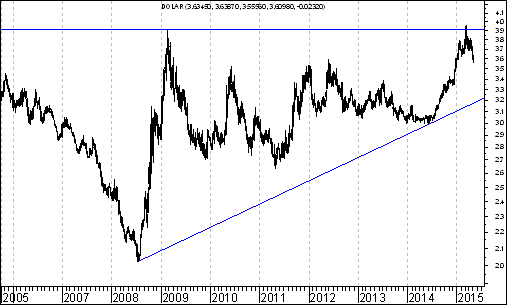 Kurs spadł poniżej bardzo ważnego oporu na poziomie 3,9130 zł. z lutego 2009 roku. W tej sytuacji można oczekiwać rozpoczęcia się fali spadków w kierunku linii trendu wzrostowego poprowadzonej przez dołki z lipca 2008 roku oraz czerwca 2014 roku, która aktualnie przebiega na poziomie 3,10. Kurs EUR/PLN – perspektywa długoterminowa, kurs z 8 maja 2015 roku = 4,0458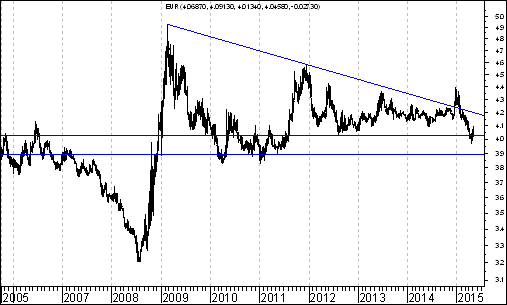 Aktywność strony podażowej doprowadziła do przebicia od góry spadkowej linii trendu poprowadzonej przez szczyty z lutego 2009 roku oraz grudnia 2011 roku. Bardzo ważnym poziomem oporu był poziom 4,3668 (szczyt z czerwca 2013 roku). Po dojściu do tego oporu rozpoczęła się fala spadków w kierunku ważnego wsparcia, którym był dołek z 6 czerwca 2014 roku przebiegający na poziomie  4,092. Pokonane zostało od dołu wsparcie na poziomie 4,0264 (dołek z 10 sierpnia 2012 roku). Kolejnym wsparciem jest poziom 3,8932 zł (dołek z maja 2011 roku). NIKKEI 225 - ,,pęk średnich” typu 500-200-100 na wykresie stworzonym w oparciu o dane miesięczneW ostatnim czasie sporo pisałem o zjawisku ,,pęku średnich”. Jego istotą jest silne zbliżenie się do siebie średnich ruchomych oraz samego kursu, który przecież jest też swoistą średnią (średnią z 1 sesji).Zakładam, że w ,,pęku średnich” drzemie duża, która ma bardzo duże szansę w pewnym momencie ,,wybuchnąć”, czyli doprowadzić do silnego ruchu (w górę lub w dół)Szczególne znaczenie przywiązuje do ,,pęku średnich” ze 100, 200 oraz 500 sesji.Kiedy średnie ruchome: z 500 sesji (czerwona przerywana), z 200 sesji (niebieska) oraz ze 100 sesji (żółta) znajdują się bardzo blisko siebie (a dodatkowo jeszcze kurs akcji, czy też indeks znajduje się blisko owych średnich ruchomych) wówczas można oczekiwać rozpoczęcia się bardzo silnego ruchu.Wspominałem o pojawieniu się ,,pęku średnich” w przypadku wykresów akcji różnych spółek notowanych na Giełdzie Papierów Wartościowych w Warszawie. Wskazywałem wtedy na owe ,,pęki średnich” tworzone na skali opartej na danych dziennych. Tymczasem można ,,pęki średnich” dostrzegać także na wykresach tworzonych np. w oparciu o dane tygodniowe czy też miesięczne.Biorąc to pod uwagę moją uwagę zwrócił wykres świecowy indeksu japońskiego rynku akcji NIKKEI 225 utworzony w oparciu o dane miesięczne (1914-2015)NIKKEI 225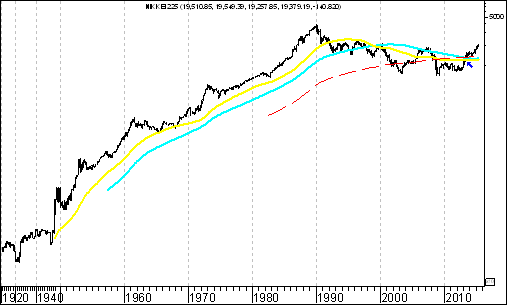 Na takim właśnie wykresie zaznaczyłem ,,pęk średnich”. Stawiam pewną tezę (w oparciu o obserwacje wykresów), że kiedy po pojawieniu się ,,pęku średnich” dochodzi do przebicia ważnego wsparcia powstaje ważny sygnał kupna (w przypadku oporu ważny sygnał sprzedaży). Popatrzmy na wykres zamieszczony na tej stronie. Okazuje się, że na przełomie 2012 i 2013 pojawił się właśnie ów ,,pęk średnich”. Być może właśnie dzięki ,,energii” zawartej w tym ,,pęku średnich” pokonany został opór z 2007 roku. Wygląda na to, że czeka nas dalszy ruch w górę, a skoro jest skala powinna być bardzo duża to jest bardzo prawdopodobne, że ruch ten doprowadzi do osiągnięcia historycznego szczytu znajdującego się na poziomie 38 916,00 pkt. (z 29 grudnia 1989 roku), co oznaczałoby wzrost indeksu NIKKEI 225 o 100,1 %.WIG 20 – gdzie znajduje się ważny opór ? próba nietypowego spojrzenia WIG 20 zyskał w tym roku na wartości. Wiele osób zadaje sobie pytanie: czy są szanse na dalsze wzrosty ? Gdzie znajduje się ważny opór ?Zaproponuje nietypowe spojrzenie. Odwołam się otóż nie tyle do samego wykresu WIG20, ale do wykresu wskaźnika Cena/Wartość Księgowa obliczanego dla wspomnianego indeksu WIG20. Dane o poziomach tego wskaźnika dla indeksu WIG20 (i dla wielu spółek oraz indeksów) można zaczerpnąć z polskiego portalu giełdowego http://stooq.pl/. Popatrzmy na poniższy wykres. Zauważymy na nim, gdzie znajduje się najbliższa, ważna strefa oporu. CENA/WARTOŚĆ KSIĘGOWA DLA WIG20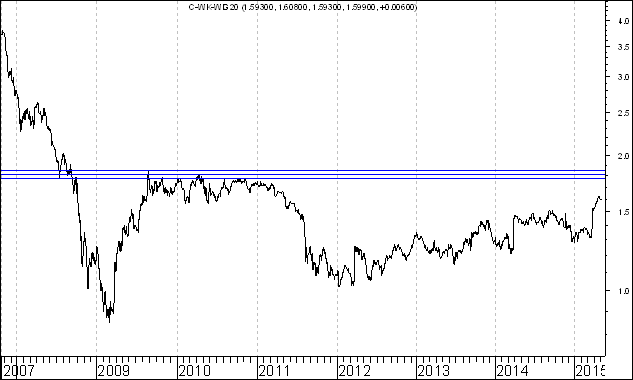 Z powyższego wykresu wynika, że poziom wskaźnika Cena/Wartość Księgowa dla indeksu WIG20 wynosi 1,60. Tymczasem ważna strefa oporu znajduje się pomiędzy 1,78 a 1,85. Po dojściu do tych poziomów inwestorzy giełdowi mogą być bardziej chętni, niż do tej pory sprzedawać akcje najbardziej płynnych spółek notowanych na GPW w Warszawie. Co ciekawe z powyższych danych wynika, że najwyższym poziomem wskaźnika Cena/Wartość Księgowa dla WIG20 był w 2007 roku poziom 3,80, a w 2008 roku poziom 2,80. Można więc powiedzieć, że z fundamentalnego punktu widzenie akcje spółek z indeksu WIG20 mogą być (na podstawie choćby wniosków z powyższego wykresu) uznane za ,,niedowartościowane”. Powyższa tabela skłania do jeszcze jednej refleksji. Pokazuje ona w jaki sposób można dokonywać analizy wskaźników fundamentalnych za pomocą analizy technicznej. Wykres do przemyślenia – refleksje W pierwszym numerze ,,Raportu Tygodniowego” z 8 września 2014 roku pojawiły się wykresy akcji czterech spółek. Były to wykresy akcji następujących spółek: ImmobileLenaNetmedia RafakoKryterium pojawienia się wykresu akcji danej spółki w tej rubryce jest wybicie z formacji podwójnego dna. Na str. 5-9 przedstawiam listę 26 spółek wpisanych do rubryki ,,Wykres do przemyślenia”. Osoby znającą tą listę mogą listę tą pominąć i od razu przejść na stronę 9.Tabela: Procentowa zmiana cen akcji czterech spółek, których akcje zostały wymienione w pierwszym numerze ,,Raportu Tygodniowego” z 8 września 2014 roku w rubryce ,,Wykres do przemyślenia” w okresie od 5 września do 8 maja 2015 roku oraz procentowa zmiana indeksu WIG 20 w tym okresie. Tabela: Procentowa zmiana ceny akcji spółki, której akcje zostały wymienione w drugim numerze ,,Raportu Tygodniowego” z 15 września 2014 roku w rubryce ,,Wykres do przemyślenia” w okresie od 12 września do 8 maja 2015 roku oraz procentowa zmiana indeksu WIG 20 w tym okresie. Tabela: Procentowa zmiana ceny akcji spółki, której akcje zostały umieszczone 16 września na stronie internetowej www.analizy-rynkowe.pl w rubryce  ,,Wykres do przemyślenia” w okresie od 15 września do 8 maja 2015 roku oraz procentowa zmiana indeksu WIG 20 w tym okresie. Tabela: Procentowa zmiana ceny akcji spółki, której akcje zostały wymienione w trzecim numerze ,,Raportu Tygodniowego” z 22 września 2014 roku w rubryce ,,Wykres do przemyślenia” w okresie od 19 września do 8 maja 2015 roku oraz procentowa zmiana indeksu WIG 20 w tym okresie. Tabela: Procentowa zmiana ceny akcji spółki, której akcje zostały umieszczone 25 września na stronie internetowej www.analizy-rynkowe.pl w rubryce  ,,Wykres do przemyślenia” w okresie od 24 września do 8 maja 2015 roku oraz procentowa zmiana indeksu WIG 20 w tym okresie. Tabela: Procentowa zmiana cen akcji trzech spółek, których akcje zostały wymienione w czwartym numerze ,,Raportu Tygodniowego” z 29 września 2014 roku w rubryce ,,Wykres do przemyślenia” w okresie od 30 września do 8 maja 2015 roku oraz procentowa zmiana indeksu WIG 20 w tym okresie. Tabela: Procentowa zmiana ceny akcji spółki, której akcje zostały wymienione w piątym numerze ,,Raportu Tygodniowego” z 6 października 2014 roku w rubryce ,,Wykres do przemyślenia” w okresie od 3 października do 8 maja 2015 roku oraz procentowa zmiana indeksu WIG 20 w tym okresie. Tabela: Procentowa zmiana ceny akcji spółki, której akcje zostały wymienione w szóstym numerze ,,Raportu Tygodniowego” z 20 października 2014 roku w rubryce ,,Wykres do przemyślenia” w okresie od 17 września do 8 maja 2015 roku oraz procentowa zmiana indeksu WIG 20 w tym okresie. Tabela: Procentowa zmiana ceny akcji spółki, której akcje zostały umieszczone 22 października na stronie internetowej www.analizy-rynkowe.pl w rubryce  ,,Wykres do przemyślenia” w okresie od 21 października do 8 maja 2015 roku oraz procentowa zmiana indeksu WIG 20 w tym okresie. Tabela: Procentowa zmiana ceny akcji spółki, której akcje zostały wymienione w siódmym numerze ,,Raportu Tygodniowego” z 27 października 2014 roku w rubryce ,,Wykres do przemyślenia” w okresie od 24 października 2014 roku do 8 maja 2015 roku oraz procentowa zmiana indeksu WIG 20 w tym okresie. Tabela: Procentowa zmiana ceny akcji spółki, której akcje zostały wymienione w numerze ,,Raportu Tygodniowego” z 3 listopada 2014 roku w rubryce ,,Wykres do przemyślenia” w okresie od 31 października 2014 roku do 8 maja 2015 roku oraz procentowa zmiana indeksu WIG 20 w tym okresie. Tabela: Procentowa zmiana ceny akcji spółki, której akcje zostały wymienione w numerze ,,Raportu Tygodniowego” z 1 grudnia 2014 roku w rubryce ,,Wykres do przemyślenia” w okresie od 28 listopada 2014 roku do 8 maja 2015 roku oraz procentowa zmiana indeksu WIG 20 w tym okresie. Tabela: Procentowa zmiana ceny akcji spółki, której akcje zostały umieszczone 2 grudnia na stronie internetowej www.analizy-rynkowe.pl w rubryce  ,,Wykres do przemyślenia” w okresie od 1 grudnia 2014 roku do 8 maja 2015 roku oraz procentowa zmiana indeksu WIG 20 w tym okresie. Tabela: Procentowa zmiana ceny akcji spółki, której akcje zostały wymienione w numerze ,,Raportu Tygodniowego” z 15 grudnia 2014 roku w rubryce ,,Wykres do przemyślenia” w okresie od 12 grudnia 2014 roku do 8 maja 2015 roku oraz procentowa zmiana indeksu WIG 20 w tym okresie. Tabela: Procentowa zmiana ceny akcji spółki, której akcje zostały umieszczone 2 stycznia 2015 roku na  stronie internetowej www.analizy-rynkowe.pl w rubryce  ,,Wykres do przemyślenia” w okresie od 1 grudnia do 8 maja 2015 roku oraz procentowa zmiana indeksu WIG 20 w tym okresie. Tabela: Procentowa zmiana ceny akcji spółki, której akcje zostały umieszczone 12 stycznia 2015 roku na  stronie internetowej www.analizy-rynkowe.pl w rubryce  ,,Wykres do przemyślenia” w okresie od 9 stycznia do 8 maja 2015 roku oraz procentowa zmiana indeksu WIG 20 w tym okresie. Tabela: Procentowa zmiana ceny akcji spółki, której akcje zostały umieszczone 30 stycznia 2015 roku na  stronie internetowej www.analizy-rynkowe.pl w rubryce  ,,Wykres do przemyślenia” w okresie od 29 stycznia do 8 maja 2015 roku oraz procentowa zmiana indeksu WIG 20 w tym okresie. Tabela: Procentowa zmiana ceny akcji spółki, której akcje zostały umieszczone 10 lutego 2015 roku na  stronie internetowej www.analizy-rynkowe.pl w rubryce  ,,Wykres do przemyślenia” w okresie od 9 lutego do 8 maja 2015 roku oraz procentowa zmiana indeksu WIG 20 w tym okresie. Tabela: Procentowa zmiana ceny akcji spółki, której akcje zostały umieszczone 3 marca 2015 roku na  stronie internetowej www.analizy-rynkowe.pl w rubryce  ,,Wykres do przemyślenia” w okresie od 2 marca do 8 maja 2015 roku 2015 roku oraz procentowa zmiana indeksu WIG 20 w tym okresie. Tabela: Procentowa zmiana ceny akcji spółki, której akcje zostały umieszczone 9 kwietnia 2015 roku na  stronie internetowej www.analizy-rynkowe.pl w rubryce  ,,Wykres do przemyślenia” w okresie od 8 do 8 maja 2015 roku oraz procentowa zmiana indeksu WIG 20 w tym okresie. Tabela: Procentowa zmiana ceny akcji spółki, której akcje zostały umieszczone 5 maja 2015 roku na  stronie internetowej www.analizy-rynkowe.pl w rubryce  ,,Wykres do przemyślenia” w okresie od 4 do 8 maja 2015 roku oraz procentowa zmiana indeksu WIG 20 w tym okresie. Warto zauważyć, że spośród 27 spółek, których akcje zakwalifikowane zostały do rubryki ,,Wykres do przemyślenia” (gdyż wybiły się już z formacji podwójnego dna) kursy akcji 18 spółek od momentu owego zakwalifikowania do tej rubryki do dnia 8 maja 2015 roku zachowywały się lepiej od indeksu WIG20 a 9 gorzej od indeksu WIG20. PorównanieWykres: Średnia procentowa zmiana kursu akcji spółki po wprowadzeniu jej do rubryki ,,Wykres do przemyślenia” w okresie 6 miesięcy po jej wprowadzeniu do tej rubryki wynosiła plus 16,8 % a średnia procentowa zmiana indeksu WIG20 wynosiła w tym okresie minus 3,0 % (obliczenia według stanu na 8 maja 2015 roku). Dane o procentowej zmianie kursu dla okresu 6-miesięcznego można było obliczyć dla akcji 17 spółek. Z powyższego porównania wynika, że wybicie kursu akcji spółki z formacji podwójnego dna będące niezbędnym kryterium kwalifikującym do wprowadzenie spółki do rubryki ,,Wykres do przemyślenia” sprzyja relatywnie mocnemu zachowaniu kursu akcji tej spółki w okresie pierwszych 6 miesięcy po wprowadzeniu spółki do tej rubryki.Jak połączyć analizę techniczną z analizą psychologiczną ?W poprzednim ,,Raporcie Tygodniowym” zaprezentowałem wykresy 3 indeksów branżowych obliczanych przez polski portal finansowy http://stooq.pl/. Portal http://stooq.pl/ prowadzony jest przez podmiot gospodarczy Akcje.net prowadzony w formie jednoosobowej działalności gospodarczej. Jedna z sentencji giełdowych mówi: ,,kupuj słabość, sprzedawaj siłę, kupuj pesymizm, sprzedawaj optymizm”. Można też powiedzieć: ,,kupuj ciszę, sprzedawaj rozgłos” Patrząc na historię notowań na GPW, można zauważyć, że dogodne okazje do kupna pojawiały się wtedy, gdy mało kto wierzył w zwyżki kursów akcji. Z kolei w momencie formowania szczytów często mieliśmy do czynienia z objawami euforii. Stawiam pewną ogólną prognozę. Prognoza ta brzmi: kursy akcji tych spółek o których się teraz mało mówi w mediach zachowają się w okresie kolejnych 12 miesięcy lepiej niż kursy akcji tych spółek o których teraz mówi się w mediach dużo.Jedną z miar popularności spółki w mediach może być liczba wpisów (czyli tak zwanych postów) na temat danej spółki na forum giełdowym znanego portalu internetowego http://www.bankier.pl/  na przestrzeni ostatnich 30 dni.INDEKS BRANŻY BUDOWLANEJ 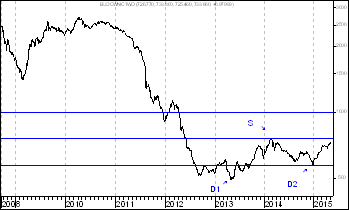 W przypadku wzrostu indeksu branży budowlanej o 3,2 % doszłoby do wybicia z formacji nietypowego podwójnego dna. Tabela: Liczba wpisów (czyli tak zwanych postów) na temat danej spółki na forum giełdowym znanego portalu internetowego http://www.bankier.pl/  na przestrzeni ostatnich 30 dni według stanu na godz. 12.00 w dni 10 maja 2015 roku. W tabeli przedstawiono tylko te spółki budowlane, które dotychczas znalazły się w rubryce ,,Wykres do przemyślenia” Źródło: http://www.bankier.pl/gielda/notowania/ranking-popularnosci (identyczne źródło wykorzystano przy tworzeniu 2 następnych tabel) INDEKS BRANŻY INFORMATYCZNEJ 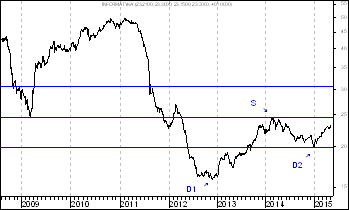 Tabela: W przypadku wzrostu indeksu branży informatycznej o 5,6 % doszłoby do wybicia z formacji nietypowego podwójnego dna. Liczba wpisów (czyli tak zwanych postów) na temat danej spółki na forum giełdowym znanego portalu internetowego http://www.bankier.pl/  na przestrzeni ostatnich 30 dni według stanu na godz. 12.00 w dni 10 maja 2015 roku. W tabeli przedstawiono tylko te spółki informatyczne, które dotychczas znalazły się w rubryce ,,Wykres do przemyślenia” INDEKS BRANŻY MEDIALNEJ 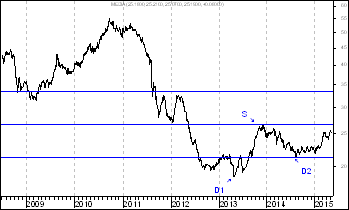 Tabela: W przypadku wzrostu indeksu branży medialnej o 5,8 % doszłoby do wybicia z formacji nietypowego podwójnego dna. Liczba wpisów (czyli tak zwanych postów) na temat danej spółki na forum giełdowym znanego portalu internetowego http://www.bankier.pl/  na przestrzeni ostatnich 30 dni według stanu na godz. 12.00 w dni 10 maja 2015 roku. W tabeli przedstawiono tylko te spółki medialne, które dotychczas znalazły się w rubryce ,,Wykres do przemyślenia” Przed wnioskami końcowymi…..Szanowni Państwo !,Po przekształceniach graficznych strony internetowej http://analizy-rynkowe.pl/ pojawiła się (od 13 kwietnia) możliwość, polegająca na tym, że wypełniając na dole tej strony rubrykę ,,Zapisz się do Newslettera” i podając swój e-mail można otrzymywać co pewien czas pewne informacje związane z funkcjonowaniem strony internetowej http://analizy-rynkowe.pl/ na które chciałbym zwrócić szczególną uwagę…Jakiś czas temu założyłem swój profil na Facebooku. W tej sytuacji  kontaktu ze mną możliwy jest także za pomocą tego medium społecznościowegohttps://pl-pl.facebook.com/people/S%C5%82awomir-K%C5%82usek/100007887437416Zapraszam !Sławomir KłusekMój adres poczty elektronicznej:  slawomirklusek@analizy-rynkowe.pl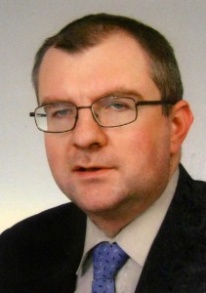 Wnioski końcoweKurs dolara amerykańskiego (w złotych) spadł poniżej bardzo ważnego oporu na poziomie 3,9130 zł. z lutego 2009 roku. W tej sytuacji można oczekiwać rozpoczęcia się fali spadków w kierunku linii trendu wzrostowego poprowadzonej przez dołki z lipca 2008 roku oraz czerwca 2014 roku, która aktualnie przebiega na poziomie 3,10. Osłabienie kursu dolara amerykańskiego (w złotych) może być związane z napływem kapitału zagranicznego na polski rynek akcji, czemu towarzyszyć może także osłabienie kursów innych walut zagranicznych (w tym jena japońskiego złotych). Mark Mobius, szef Templeton Emerging Markets Group powiedział niedawno: ,,nadszedł czas, aby inwestorzy zaczęli przenosić się z drogiego amerykańskiego rynku akcji na rynki akcji gospodarek wschodzących”W przypadku kursu euro (w złotych) bardzo ważnym poziomem oporu jest poziom 4,3668 (szczyt z czerwca 2013 roku). Po dojściu do tego oporu rozpoczęła się fala spadków w kierunku ważnego wsparcia, którym był dołek z 6 czerwca 2014 roku przebiegający na poziomie  4,092. Kolejnym wsparciem jest poziom 4,0264. Pokonane zostało od dołu wsparcie na poziomie 4,0264 (dołek z 10 sierpnia 2012 roku). Kolejnym wsparciem jest poziom 3,8932 zł (dołek z maja 2011 roku). Z fundamentalnego punktu widzenia przewidywane w 2015 roku wzrosty indeksów giełdowych opisujących sytuację na polskim rynku akcji mogą być przejawem dyskontowania przez uczestników polskiego rynku akcji ożywienia gospodarczego w Polsce, które (zgodnie z np. prognozami analityków NBP, Instytutu Badań nad Gospodarką Rynkową, czy też np. banku inwestycyjnego Morgan Stanley) powinno nastąpić w 2016 roku (kiedy to zdaniem, wyżej wymienionych analityków można oczekiwać, wedle wyżej wymienionych prognoz przyspieszenia realnego wzrostu PKB. Na wykresach 3 indeksów branżowych: indeksu branży budowlanej, indeksu branży informatycznej oraz indeksu branży medialnej próbują się utworzyć formacje nietypowego podwójnego dna, z których wybicia stanowiłoby silny sygnał kupnaCiekawostka dla technicznych ,,długodystansowców”: na tworzonym w oparciu o dane miesięczne wykresie indeksu NIKKEI 225 na przełomie 2012 i 2013 roku utworzył się tak zwany ,,pęk średnich”, którego istotą jest silne zbliżenie do siebie 3 ważnych średnich ruchomych (z 500, 200 oraz 100 miesięcy), co zapowiadało pojawienie się bardzo silnego, co najmniej kilkuletniego ruchu. Wygląda na to, że będzie to ruch w górę, a skoro jego skala powinna być bardzo duża to jest bardzo prawdopodobne, że ruch ten doprowadzi do osiągnięcia historycznego szczytu znajdującego się na poziomie 38 916,00 pkt. (z 29 grudnia 1989 roku), co oznaczałoby wzrost indeksu NIKKEI 225 o 100,1 %.Opracował: Sławomir Kłusek, 11 maja 2015 r.Powyższy raport stanowi wyłącznie wyraz osobistych opinii autora. Treści zawarte na stronie internetowej www.analizy-rynkowe.pl nie stanowią "rekomendacji" w rozumieniu przepisów Rozporządzenia Ministra Finansów z dnia 19 października 2005 r. w sprawie informacji stanowiących rekomendacje dotyczące instrumentów finansowych, lub ich emitentów (Dz.U. z 2005 r. Nr 206, poz. 1715).Autor nie ponosi odpowiedzialności za jakiekolwiek decyzje inwestycyjne podjęte na podstawie treści zawartych na stronie internetowej www.analizy-rynkowe.plInstrument finansowyPoziom – 05.09.2014Poziom – 08.05.2015Zmiana (w %)Akcja spółki Immobile2,04 zł.2,17 zł.   +6,4 %Akcja spółki Lena3,99 zł. 4,74 zł.   +18,8 %Akcja spółki  Netmedia3,63 zł. 6,41zł.   +76,6 %Akcja spółki Rafako4,25 zł. 7,47 zł.   +75,8 %Średnio    +44,4 %WIG 202 541,42 pkt. 2 546,78 pkt.     0,2 %Instrument finansowyPoziom – 12.09.2014Poziom – 08.05.2015Zmiana (w %)Akcja spółki Boryszew6,50 zł.6,36 zł.   -2,2 %Średnio  -2,2 %WIG 202 497,38 pkt. 2 546,78 pkt.    +2,0 %Instrument finansowyPoziom – 15.09.2014Poziom – 08.05.2015Zmiana (w %)Akcja spółki Erbud26,50 zł.32,00 zł.  20,8 %Średnio  20,8 %WIG 202 489,77 pkt. 2 546,78 pkt. +2,3 %Instrument finansowyPoziom – 19.09.2014Poziom – 08.05.2015Zmiana (w %)Akcja spółki IF Capital1,32 zł.1,00 zł.-24,2 %Średnio-24,2 %WIG 202 497,38 pkt. 2 546,78 pkt.+2,0 %Instrument finansowyPoziom – 24.09.2014Poziom – 08.05.2015Zmiana (w %)Akcja spółki Capital Partners1,85 zł.2,60 zł.+40,5 %Średnio+40,5 %WIG 202 489,77 pkt. 2 546,78 pkt.  +2,3 %Instrument finansowyPoziom – 26.09.2014Poziom – 08.05.2015Zmiana (w %)Akcja spółki Asseco Poland 45,64 zł. 59,50 zł. +30,4 %Akcja spółki  CD Projekt16,59 zł. 20,74 zł.  +25,0 %Akcja spółki Sygnity 17,60 zł.12,80 zł.- 27,3 %Średnio +9,4 %WIG 202484,02 pkt. 2 546,78 pkt.  + 2,5 %Instrument finansowyPoziom – 03.10.2014Poziom – 08.05.2015Zmiana (w %)Akcja spółki Stalprodukt244,10 zł.455,00 zł.+80,4 %Średnio+80,4 %WIG 202 444,06 pkt. 2 546,78 pkt.  +4,2 %Instrument finansowyPoziom – 17.10.2014Poziom – 08.05.2015Zmiana (w %)Akcja spółki Tauron Polska Energia5,21 zł.4,85 zł.   -6,9 %Średnio  -6,9 %WIG 202 401,13 pkt. 2 546,78 pkt.    +6,1 %Instrument finansowyPoziom – 21.10.2014Poziom – 08.05.2015Zmiana (w %)Akcja spółki Elektrotim 8,70 zł.11,72 zł.+ 34,7 %Akcja spółki Relpol6,93 zł. 6,90 zł.     -0,4  %Średnio   + 17,1 %WIG 202 423,29,77 pkt. 2 546,78 pkt.  +5,1 % Instrument finansowyPoziom – 24.10.2014Poziom – 08.05.2015Zmiana (w %)Akcja spółki Tesgas 4,32 zł.3,80 zł.   -12,0 %Średnio  -12,0 %WIG 202 401,13 pkt. 2 546,78 pkt.  +5,0 %Instrument finansowyPoziom – 31.10.2014Poziom – 08.05.2015Zmiana (w %)Akcja spółki Enea16,00 zł.16,83 zł.   +5,2 %Średnio  +5,2 %WIG 202 463,68 pkt. 2 546,78 pkt.  +3,4 %Instrument finansowyPoziom – 28.11.2014Poziom – 08.05.2015Zmiana (w %)Akcja spółki Procad1,06 zł.1,97 zł.+85,8 %Średnio+85,8 %WIG 202 416,93 pkt. 2 546,78 pkt.+5,4 %Instrument finansowyPoziom – 01.12.2014Poziom – 08.05.2015Zmiana (w %)Akcja spółki PKO BP 37,65 zł.37,70 zł.+0,1 %Średnio+0,1 %WIG 202 417,11 pkt. 2 546,78 pkt.  +5,4 %Instrument finansowyPoziom – 12.12.2014Poziom – 08.05.2015Zmiana (w %)Akcja spółki Mercor 8,14 zł.10,00 zł.   +22,9 %Średnio  +23,2 %WIG 202 360,00 pkt. 2 546,78 pkt. + 7,9 %Instrument finansowyPoziom – 01.12.2014Poziom – 08.05.2015Zmiana (w %)Akcja spółki Comarch115,50 zł.134,00 zł.+16,0 %Średnio+16,0 %WIG 202 417,11 pkt. 2 546,78 pkt.+ 10,0 %Instrument finansowyPoziom – 09.01.2015Poziom – 08.05.2015Zmiana (w %)Akcja spółki Muza3,34 zł.3,88 zł.+16,2 %Średnio+16,2 %WIG 202 417,11 pkt. 2 546,78 pkt.+9,0 %Instrument finansowyPoziom – 29.01.2015Poziom – 08.05.2015Zmiana (w %)Akcja spółki Lubawa1,11 zł.1,44 zł.+29,7 %Średnio+29,7 %WIG 202 417,11 pkt. 2 546,78 pkt.+ 8,8  %Instrument finansowyPoziom – 09.02.2015Poziom – 08.05.2015Zmiana (w %)Akcja spółki Atrem4,50 zł.4,94 zł.+9,8 %Średnio+9,8 %WIG 202 417,11 pkt. 2 546,78 pkt.+8,8  %Instrument finansowyPoziom – 02.03.2015Poziom – 08.05.2015Zmiana (w %)Akcja spółki Mostostal Warszawa7,57 zł.10,90 zł.+44,0 %Średnio+44,0 %WIG 202 417,11 pkt. 2 546,78 pkt.+8,0 %Instrument finansowyPoziom – 08.04.2015Poziom – 08.05.2015Zmiana (w %)Akcja spółki Ceramika Nowa Gala1,25 zł.1,27 zł.+1,6 %Średnio+1,6 %WIG 202 424,82 pkt. 2 546,78 pkt.+ 5,0 %Instrument finansowyPoziom – 04.05.2015Poziom – 08.05.2015Zmiana (w %)Akcja spółki Polnord11,10 zł.10,48 zł.-5,6 %Średnio-5,6 %WIG 202 424,82 pkt. 2 546,78 pkt.+ 5,0 %Elektrotim  2 wpisyErbud1 wpisMostostal Warszawa    61 wpisówTesgas  3 wpisyAsseco Poland         6 wpisówCD Projekt 1 499 wpisówComarch      10 wpisówProcad      35 wpisówSygnity    345 wpisówMuza   2 wpisyNetmedia 1 wpis